GAA Higher Education Bursary Application Form 2023/24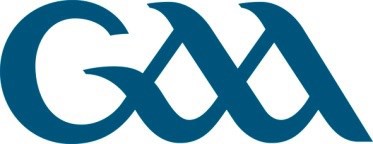 NAME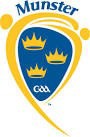 Address Home/College (Please Specify)Home Telephone NoCollege Telephone NoMobile No Email Address Date of Birth Place of BirthCollege I.D NumberAre you in receipt of a Sports Scholarship/Bursary from any other body? If Yes, please give detailsYes	NoBursary/Scholarship/Sponsorship Awarding Body		 Date of Award			Value of Award		EDUCATION IN THE PAST YEARYear of Course in 2023/2024All applications to be sent to;Postal address: Provincial Games Managers, Aras Mumhan Newcastle, Castletroy, Co LimerickEmail: info.munster@gaa.ie 
(no applications will be accepted beyond this date).Please list the sports and grade level at which you participated in the past year with your CLUBPlease list the sports and grade level at which you participated during the past year with your COUNTYPlease list the sports and grade level at which you participated during the past year with your HIGHER EDUCATION COLLEGEPlease list any achievements at County/Club/ School and Higher Education collegePlease list administrative or coaching roles undertaken in Cumann Luthchleas Gael, including assisting in the coaching of underage teamsPlease list administrative or coaching roles undertaken in Cumann Luthchleas Gael, including assisting in the coaching of underage teamsPlease list administrative or coaching roles undertaken in Cumann Luthchleas Gael, including assisting in the coaching of underage teamsDateRole UndertakenLevel (Club, School, Co.)Have you obtained a GAA Coaching Certificate? (If yes, please state when and where obtained and Qualification Level)SCHOOL/ HIGHER EDUCATION COLLEGE ATTENDEDNAMEADDRESSDETAILS OF CURRENT HIGHER EDUCATION COLLEGE COURSE/PROGRAMMECourse TitleCourse DescriptionCourse Duration